AGENDA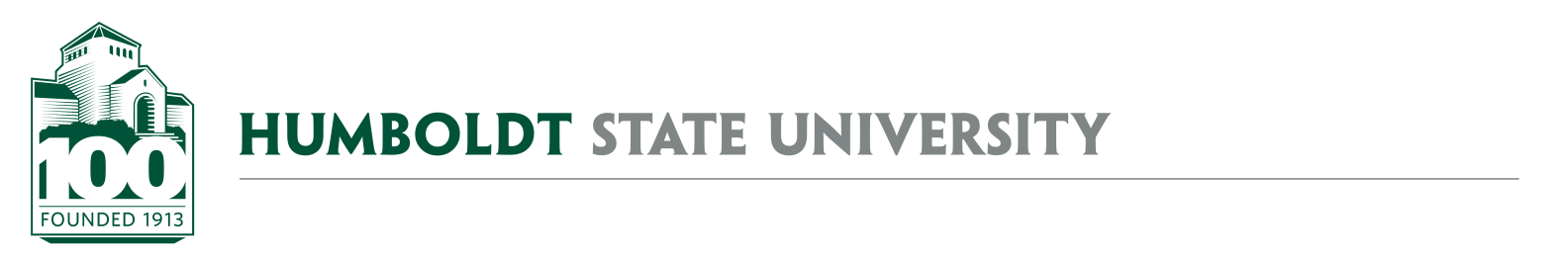 University Space & Facilities Advisory Committee – Focused MeetingMEETING LOCATION: SBS_405MEETING TIME: Friday, 03/06/20, 3:00-3:50PMPrevious Meeting NotesFebruary 7, 2020 – Finalize Fall 2019 Space Request allocationsFebruary 28, 2020 – Discuss Public Art Working Group for MuralsSpecial TopicsFM Cost Recovery PolicyATTACHMENTS & LINKSFebruary 7, 2020 meeting notesFebruary 28, 2020 meeting notesFM Cost Recovery PolicyREMINDER- Next USFAC meeting is Friday, March 27, 2020 3-4:30PM, CCR (SH_222)